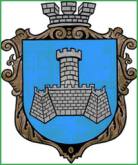 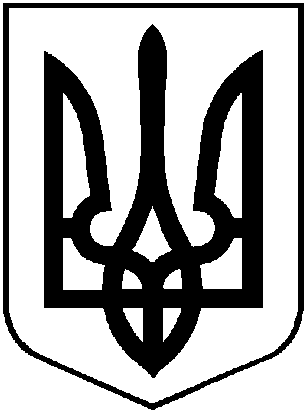 УКРАЇНАХМІЛЬНИЦЬКА МІСЬКА РАДАВІННИЦЬКОЇ ОБЛАСТІВиконавчий комітетР І Ш Е Н Н Явід  _______________ 20190 р.                                                           №_____Про затвердження звіту про незалежну оцінкунежитлового приміщення в будівлі ЗОШ І-ІІІ ст. №3 по вул. Некрасова,2              Розглянувши клопотання  управління освіти Хмільницької міської ради від 12.02.2019 року №01-14/159 щодо затвердження звіту про незалежну оцінку нежитлового приміщення, загальною площею 268,1 кв.м, в будівлі Комунального закладу «Загальноосвітня школа І-ІІІ ступенів  №3 м.Хмільника Вінницької області», складеного суб’єктом оціночної діяльності ФОП Мельник Л.В., враховуючи рецензію на цей звіт, відповідно до Положення про оренду комунального майна територіальної громади міста Хмільника (нова редакція), затвердженого рішенням 49 сесії міської ради 7 скликання від 08.06.2018 року №1517, керуючись ст. 29, 59 Закону України «Про місцеве самоврядування в Україні», виконавчий комітет міської ради                                              В И Р І Ш И В :        1. Затвердити звіт про незалежну оцінку нежитлового приміщення, загальною площею 268,1 кв.м, в будівлі Комунального закладу «Загальноосвітня школа І-ІІІ ступенів  №3 м. Хмільника Вінницької області», що перебуває на балансі управління освіти Хмільницької міської ради та знаходиться за адресою: м. Хмільник, вул. Некрасова,2.         2. Затвердити ринкову вартість в розмірі 711806 грн. (сімсот одинадцять тисяч вісімсот шість гривень) без урахування ПДВ для розрахунку орендної плати за користування майном, зазначеним в  п.1 цього рішення.        3. Управлінню освіти Хмільницької міської ради (Коведа Г.І.) застосовувати експертний висновок про вартість майна, зазначеного в п.1 цього рішення, для розрахунку орендної плати при передачі майна в оренду.          4. Контроль за виконанням цього рішення покласти на заступника міського  голови  з  питань  діяльності  виконавчих  органів  міської   ради Сташка А.В.         Міський голова                                                      С.Б. Редчик